        إخلاء طرف (لأعضاء هيئة التدريس السعوديون  )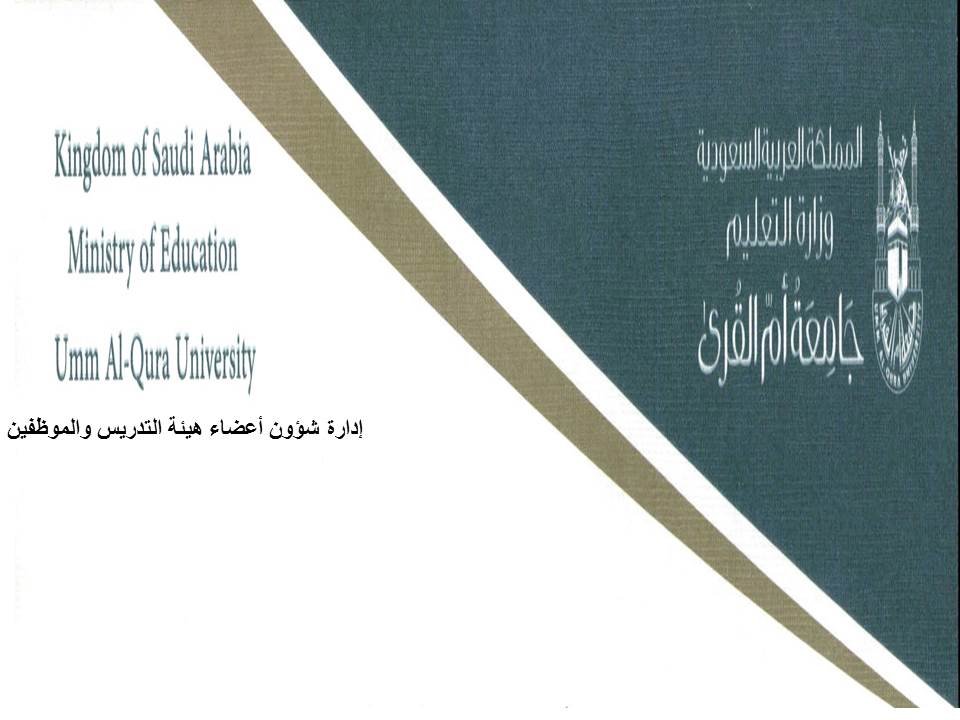      تقرر جامعة أم القرى بان الموضح به اسمه وبياناته أعلاه قد قام بتسليم جميع ما بعهدته من العهد المسلمة له من قبل  الجهات المذكورة  أدناه، وبذلك أصبح برئ الذمة وليس لديه أي عهدة يطالب بها.عمادة شئون المكتباتعمادة شئون الطلاب (صندوق الطلاب)إدارة التشغيل والصيانة مركز الوسائل وتقنيات التعليمإدارة الإسكان والممتلكاتعمادة تقنية المعلومات إدارة مراقبة المخزونالإدارة المالية قسم الرواتب والتأدية بندر بدرالاسم ..........................الوظيفة..............جهة العمل.......................... الوظيفة  .......................................... الاسم ...................................التوقيع :............................................ التاريخ        /         /                 14هـالختمالوظيفة  .......................................... الاسم ...................................التوقيع :............................................ التاريخ        /         /                 14هـالختم  الوظيفة  .......................................... الاسم ...................................التوقيع :............................................ التاريخ        /         /                 14هـالختم  الوظيفة  .......................................... الاسم ...................................التوقيع :............................................ التاريخ        /         /                 14هـالختمالوظيفة  .......................................... الاسم ...................................التوقيع :............................................ التاريخ        /         /                 14هـالختمالوظيفة  .......................................... الاسم ...................................التوقيع :............................................ التاريخ        /         /                 14هـالختمالوظيفة  .......................................... الاسم ...................................التوقيع :............................................ التاريخ        /         /                 14هـالختمالوظيفة  .......................................... الاسم ...................................التوقيع :............................................ التاريخ        /         /                 14هـالختمالوظيفة  .......................................... الاسم ...................................التوقيع :............................................ التاريخ        /         /                 14هـالختمالوظيفة  .......................................... الاسم ...................................التوقيع :............................................ التاريخ        /         /                 14هـالختم